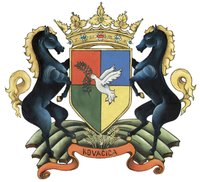 РЕПУБЛИКА СРБИЈА – АП ВОЈВОДИНАОПШТИНА КОВАЧИЦА 								                  Штаб В/С  Број 43/20-04Датум: 16.11.2020. године КОВАЧИЦА		На основу члана 14. и члана 15. Закона о заштити становништва од заразних болести (“Сл. гласник РС” бр.15/2016, 68/2020.) и члана 29. Закона о смањењу ризика од катастрофа и управљању ванредним ситуацијама („Сл.гласник РС“ бр.87/2018), а ради спречавања епидемије Covid-19 на територији Општине Ковачица, Штаб за ванредне ситуације општине Ковачица , на телефонској седници одржаној 16. новембра 2020. године донео је ЗакључакО радном времену објеката на територији општине Ковачица	Штаб за ванредне ситуације општине Ковачица, на телефонској седници  одржаној 16. новембра 2020. Године, ради усклађивања са мерама кризног штаба Владе Републике Србије, а ради спречавања епидемије Covid-19 на територији Општине Ковачица је донео закључак.	 Почевши од 17. новембра до 1. децембра 2020. године, радно време угоститељских објеката, продавница, трговинских центара и других малопродајних трговинских објеката, позоришта и биоскопа, приређивача посебних и класичних игара на срећу, изузев радог времена апотека, бензинских пумпи у обављању делатности продаје горива и угоститељских и других објеката који врше доставу хране, ограничава се тако да ти објекти неће радити од 21 час до 5:00 часова наредног дана.	За спровођење закључка стараће се надлежни органи општине Ковачица.								Командант Ш В/С :							   	 Јарослав Хрубик